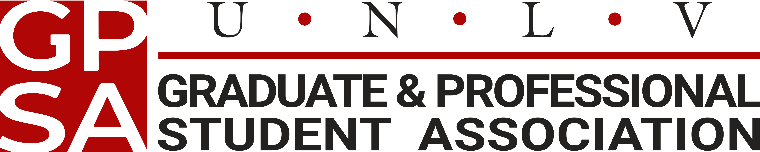 The UNLV Graduate & Professional Student AssociationUniversity of Nevada, Las VegasNOTICE OF PUBLIC MEETINGGPSA EXECUTIVE BOARD MEETING 42-03THURSDAY, DECEMBER 8, 20227:00 PM*VIRTUAL ATTENDEES: http://unlv.webex.com/meet/gpsa*This meeting may begin earlier upon the adjournment of the GPSA December Council Meeting.IMPORTANT INFORMATION ABOUT THE AGENDA AND PUBLIC MEETING NOTE:PERTAINING TO VIRTUAL MEETINGS:This meeting will be held via teleconference only pursuant to Section 1 of the Declaration of Emergency Directive 006 (“Directive 006”) issued by the State of Nevada Executive Department. If a physical location is required for the meeting, participants may be able to access the livestream by visiting the Graduate Commons at the Lied Library 2nd floor. Public Comment may be submitted via email to gpsapresident@unlv.edu.Messages received by 9:00 AM on the Wednesday prior to the meeting may be entered into the record during the meeting. Any other public comment form submissions and/or voicemails received prior to the adjournment of the meeting will be transcribed and included in the permanent record.Members of the public wishing to listen to the meeting may do so via: unlv.webex.com/meet/gpsaCONTINUED:Below is an agenda of all items scheduled to be presented and considered at the meeting. Notification is hereby provided that items on the agenda may be taken out of the order and presented, two or more agenda items may be combined for consideration, and an agenda item may be removed from the agenda or discussion relating to an item on the agenda may be delayed at any time.Some agenda items are noted as having accompanying reference material. Copies of the reference materials that are distributed at the meeting may be requested by emailing the Chair at gpsa@unlv.edu. Copies of any such materials will also be made available at unlv.edu/gpsa on the “Agendas and Minutes” folder of the appropriate meeting. Reasonable efforts will be made to assist and accommodate persons with a disability attending the meeting. Please email the GPSA Manager at gpsa@unlv.edu in advance so that arrangements may be made.This meeting’s agenda has been posted in accordance with NRS 241.020. Agendas may also be also be available online at unlv.edu/gpsa/agenda in the appropriate session and meeting number folder.PUBLIC COMMENT:Public comment will be taken during this agenda item. No action may be taken on a matter raised under this item until the matter is included on an agenda as an item on which action may be taken. Comments will be limited to three minutes per person. Persons making comment will be asked to begin by stating their name for the record and to spell their last name. The Board Chair may elect to allow additional public comment on a specific agenda item when that agenda item is being considered. In accordance with Attorney General Opinion No. 00-047, as restated in the Attorney General’s Open Meeting Law Manual, the Chair may prohibit comment if the content of that comment is a topic that is not relevant to, or within the authority of, the Body, or if the content is willfully disruptive of the meeting by being irrelevant, repetitious, slanderous, offensive, inflammatory, irrational or amounting to personal attacks or interfering with the rights of other speakers.EXECUTIVE BOARDMembers of the Public PresentCALL TO ORDERPUBLIC COMMENT	INFORMATION ONLY(See foregoing notation regarding public comment)ROLL CALLAPPROVAL OF MINUTES	FOR POSSIBLE ACTIONRequest is made for approval of minutes of previous meetings.Minutes for the August 2022 Executive Board Meeting (42-02) as posted to the public GPSA Agenda's Drive.REPORTS & RECOMMENDATIONS	INFORMATION ONLY3a) GPSA Executive Board & CommitteesPresidentVice PresidentTreasurerSecretary3b) GPSA Business Manager & AdvisorUNFINISHED BUSINESS	FOR POSSIBLE ACTION Unfinished Business is any motion or action item that was under discussion and was postponed or moved to this meeting at the discretion of the public body as approved by the chair.NEW BUSINESS	FOR POSSIBLE ACTIONNew business is any motion that is new to this meeting. All items will be for possible action unless otherwise stated.5a) Consideration and Approval of GPSA Sponsorship Funding AppealsPresident Thomas calls for the discussion and potential approval of appeals received by the President’s Office in relation to sponsorship funding. All appeals received by the date of this meeting will be subject to review under this item. If funding were to be approved, it will be encumbered from the FY23 Sponsorships program.5b) Executive Board Discussion ItemsExecutive Board members may use this time for a discussion and overview of any projects or concerns brought forth by students in our respective areas. No formal action will be taken during this item. 5c) Call for New Business ItemsItems for consideration at future meetings may be suggested. Discussion is limited to description and clarification of the subject matter of the item, including the reasons for the request; emergency items  added at the discretion of the President (GPSA Bylaws Article IV, Sec.3).PUBLIC COMMENT	INFORMATION ONLY(See foregoing notation regarding public comment)ADJOURNMENT	FOR POSSIBLE ACTIONPRESIDENTVICE PRESIDENTTREASURERSECRETARY◻ Nicole Juliana Thomas◻ Godson Ebenezer Adjovu◻ Drue Sahuc◻ Rosedaveia Howell